ответственности за случайный доступ к подобной информации, размещенной не на Интернет-ресурсах ДОУ.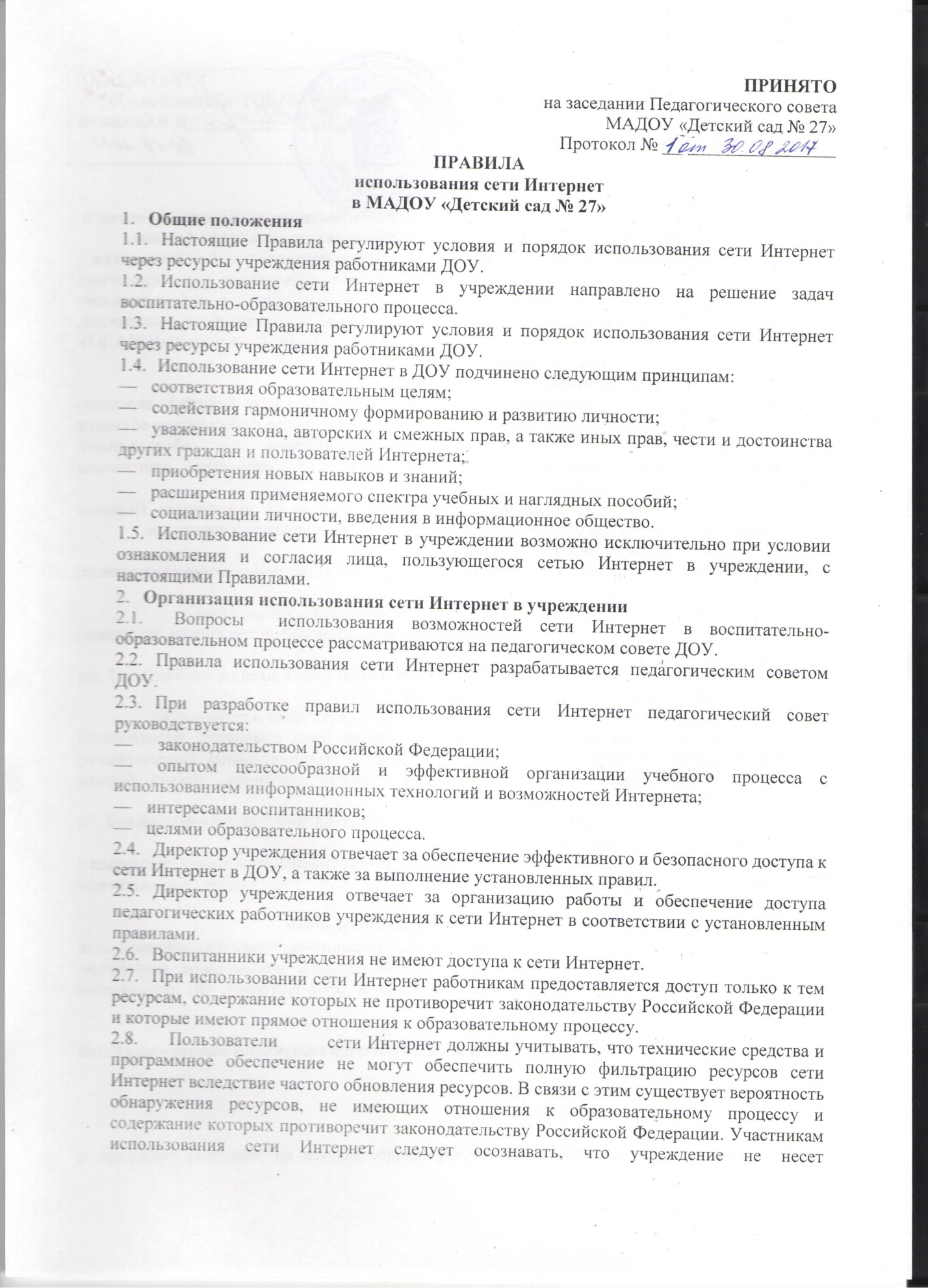 2.9. Принципы	размещения информации на Интернет-ресурсах ДОУ призваны обеспечивать:соблюдение действующего законодательства Российской Федерации, интересов и прав граждан;защиту персональных данных воспитанников, их родителей (законных представителей) и работников;достоверность и корректность информации.2.10.Персональные данные могут размещаться на Интернет-ресурсах, создаваемых ДОУ. только в соответствии с ФЗ «О персональных данных».3.Использование сети Интернет в образовательном учреждении3.1. Использование сети Интернет в ДОУ осуществляется, как правило, в целях образовательного процесса.3.2. Пользователю запрещается:обращаться к ресурсам, содержание и тематика которых не допустимы и/или нарушают законодательство Российской Федерации (эротика, порнография, пропаганда насилия, терроризма, политического или религиозного экстремизма, национальной, расовой ит.п. розни, иные ресурсы схожей направленности);осуществлять любые сделки через Интернет;осуществлять загрузки файлов на компьютер ДОУ без специального разрешения;распространять оскорбительную, не соответствующую действительности, порочащую других лиц информацию, угрозы.3.4. При случайном обнаружении ресурса, содержание которого не имеет отношения к образовательному процессу, пользователь обязан незамедлительно ограничить доступ к информационным ресурсам.4. Права, обязанности и ответственность пользователейК работе в сети Интернет допускаются лица обязавшиеся соблюдать правила работы. Пользователям запрещается:1.Осуществлять действия, запрещенные законодательством РФ.2.Посещать сайты, содержание и тематика которых недопустимы и/или нарушают законодательства Российской Федерации (порнография, эротика, пропаганда насилия, терроризма, политического и религиозного экстремизма, национальной, расовой и т.п. розни, иные ресурсы схожей направленности).3.Загрузка и распространение материалов, содержащих вирусы или другие компьютерные коды, файлы или программы, предназначенные для нарушения, уничтожения либо ограничения функциональности любого компьютерного или телекоммуникационного оборудования или программ, для осуществления несанкционированного доступа, а также серийные номера к коммерческим программным продуктам и программы для их генерации, логины, пароли и прочие средства для получения несанкционированного доступа к платным ресурсам в Интернете, а также размещения ссылок на вышеуказанную информацию.4. Загружать и запускать исполняемые либо иные файлы без предварительной проверки на наличие вирусов установленным антивирусным пакетом.5.Передавать информацию, представляющую коммерческую или государственную тайну, распространять информацию, порочащую честь и достоинство граждан. 6.Устанавливать	на компьютерах дополнительное программное обеспечение, как полученное в Интернете, так и любое другое без специального разрешения.7.Изменять конфигурацию компьютеров, в том числе менять системные настройки компьютера и всех программ, установленных на нем (заставки, картинку рабочего стола, стартовой страницы браузера).8.Включать, выключать и перезагружать компьютер без согласования с ответственным за организацию работы сети Интернет и ограничению доступа.9.Осуществлять действия, направленные на «взлом» любых компьютеров, находящихся как в «точке доступа к Интернету» учреждения, так и за его пределами.10.Использовать возможности «точки доступа к Интернету» ДОУ для пересылки и записи непристойной, клеветнической, оскорбительной, угрожающей и порнографической продукции, материалов и информации.11 .Осуществлять любые сделки через Интернет.Пользователи несут ответственность:содержание передаваемой, принимаемой и печатаемой информации.нанесение любого ущерба оборудованию в «точке доступа к Интернету» (порча имущества, вывод оборудования из рабочего состояния) пользователь несет материальную ответственность.Пользователи имеют право:Работать в сети Интернет в течение периода времени, определенного ответственным.Сохранять полученную информацию на съемном диске (дискете, CD-ROM, флеш- накопителе).Иметь учетную запись на Интернет-ресурсах ДОУ.Размещать собственную информацию в сети Интернет на Интернет-ресурсах ДОУ по согласованию с заместителем директора по BMP.